Государственное профессиональное образовательное учреждениеЯрославской области Мышкинский политехнический колледжУТВЕРЖДАЮ:Директор ГПОУ ЯО Мышкинского 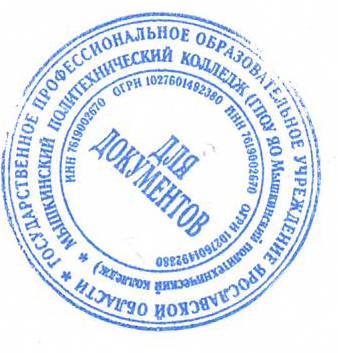 политехнического колледжа__ Т.А.Кошелева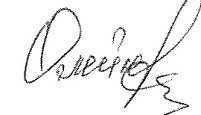 «30»  августа 2022 г. Приказ№_____от______2022 годаРАБОЧАЯ ПРОГРАММА основной профессиональной образовательной программы среднего профессионального образования-программы подготовки специалистов среднего звена 35.02.07 Механизация сельского хозяйства«Безопасность жизнедеятельности»Мышкин, 2022Рабочая программа учебной дисциплины разработана на основе Федеральных государственных образовательных стандартов (далее – ФГОС) для всех профессий СПО.Организация-разработчик: ГПОУ ЯО Мышкинский политехнический колледжРазработчики:Л.А.Куликова, преподаватель ГПОУ ЯО Мышкинский политехнический колледж.СОДЕРЖАНИЕ1. паспорт Рабочей  ПРОГРАММЫ УЧЕБНОЙ ДИСЦИПЛИНЫОсновы безопасности жизнедеятельности  1.1.  Область применения программы:Рабочая  программа учебной дисциплины  «Основы безопасности жизнедеятельности» является частью основной профессиональной образовательной программы в соответствии с ФГОС по профессии НПО 151902.03 Станочник (металлообработка).  1.2. Место дисциплины в структуре основной профессиональной образовательной программы: является базовой  общеобразовательной дисциплиной.1.3. Цели и задачи учебной дисциплины – требования к результатам освоения дисциплины:Рабочая программа ориентирована на достижение следующих целей:•	освоение знаний о безопасном поведении человека в опасных и чрезвычайных ситуациях природного, техногенного и социального характера; о здоровье и здоровом образе жизни; о государственной системе защиты населения от опасных и чрезвычайных ситуаций; об обязанностях граждан по защите государства;воспитание ценностного отношения к здоровью и человеческой жизни; чувства уважения к героическому наследию России и ее государственной символике, патриотизма и долга по защите Отечества;развитие черт личности, необходимых для безопасного поведения в чрезвычайных ситуациях и при прохождении военной службы; бдительности по предотвращению актов терроризма; потребности ведения здорового образа жизни;овладение умениями оценивать ситуации, опасные для жизни и здоровья; действовать в чрезвычайных ситуациях; использовать средства индивидуальной и коллективной защиты; оказывать первую медицинскую помощь пострадавшим.В результате освоения  дисциплины обучающийся  должен знать:знать/пониматьосновные составляющие здорового образа жизни и их влияние на безопасность жизнедеятельности личности; репродуктивное здоровье и факторы, влияющие на него;потенциальные опасности природного, техногенного и социального происхождения, характерные для региона проживания;основные задачи государственных служб по защите населения и территорий от чрезвычайных ситуаций природного и техногенного характера;основы российского законодательства об обороне государства и воинской обязанности граждан;порядок первоначальной постановки на воинский учет, медицинского освидетельствования, призыва на военную службу;	\состав и предназначение Вооруженных Сил Российской Федерации;основные права и обязанности граждан до призыва на военную службу, во время прохождения военной службы и пребывания в запасе;основные виды военно-профессиональной деятельности; особенности прохождения  военной   службы  по призыву  и контракту.альтернативной гражданской службы;требования, предъявляемые военной службой к уровню подготовленности призывника;предназначение, структуру и задачи РСЧС;предназначение, структуру и задачи гражданской обороны;В результате освоения  дисциплины обучающийся  должен уметь:владеть способами защиты населения от чрезвычайных ситуаций природного и техногенного характера;пользоваться средствами индивидуальной и коллективной защиты;оценивать уровень своей подготовленности и осуществлять осознанное самоопределение по отношению к военной службе;использовать  приобретенные знания  и  умения  в  практической деятельности и повседневной жизни:для ведения здорового образа жизни;оказания первой медицинской помощи;развития в себе духовных и физических качеств, необходимых для военной службы;вызова (обращения  за помощью) в  случае необходимости соответствующей службы экстренной помощи.4. Рекомендуемое количество часов на освоение программы дисциплины:максимальной учебной нагрузки обучающегося 102 часа, в том числе:обязательной аудиторной учебной нагрузки обучающегося 68 часов;самостоятельной работы обучающегося 34 часа.2. СТРУКТУРА И СОДЕРЖАНИЕ УЧЕБНОЙ ДИСЦИПЛИНЫОсновы безопасности жизнедеятельности2.1. Объем учебной дисциплины и виды учебной работы2.2. Тематический план и содержание учебной дисциплины «Основы безопасности жизнедеятельности»3. условия реализации УЧЕБНОЙ дисциплины3.1. Требования к минимальному материально-техническому обеспечениюРеализация учебной дисциплины требует наличия учебного кабинета «Основы безопасности жизнедеятельности».Оборудование учебного кабинета:- посадочные места по количеству обучающихся;- рабочее место преподавателя;-- комплекты заданий для тестирования и контрольных работ;Технические средства обучения:- компьютер  с лицензионным программным обеспечением;- мультимедиапроектор;-массогабаритный макет 7,62-мм (или 5,45-мм) автомата Калашникова;-7,62-мм модернизированный автомат Калашникова;- 5,6- мм малокалиберная винтовка;- средства индивидуальной защиты:общевойсковой противогаз;-общевойсковой защитный комплект;-респиратор-приборы:радиационной разведки;химической разведки;-бытовой дозиметр;- макет простейшего укрытия в разрезе или в формате ЭОИ;-макет убежища в разрезе или в формате ЭОИ;-компас;-визирная линейка; -индивидуальные средства медицинской защиты:аптечка АИ;пакеты перевязочные ППИ;пакеты противохимические индивидуальные ИПП-11;- сумки и комплекты медицинского имущества для оказания первой медицинской, доврачебной помощи;- сумка CMC- перевязочные средства и шовные материалы, лейкопластыри:бинт марлевый медицинский нестерильный, размер  х бинт марлевый медицинский нестерильный, размер  х вата медицинская компресснаякосынка медицинская (перевязочная)повязка медицинская большая стерильнаяповязка медицинская малая стерильная- медицинские предметы расходные:булавка безопаснаяшина проволочная (лестничная) для ногшина проволочная (лестничная) для рукшина фанерная длиной врачебные предметы, аппараты и хирургические инструменты: жгут кровоостанавливающий эластичный-аппараты, приборы и принадлежности для травматологии и механотерапии:- манекен-тренажер для реанимационных мероприятий;-шина транспортная Дитерихса для нижних конечностей (модернизированная);- санитарно-хозяйственное имущество инвентарное:носилки санитарные;знак нарукавного Красного Креста;лямка медицинская носилочная;флаг Красного Креста;Набор плакатов и электронные издания:Организационная структура Вооруженных Сил Российской Федерации;Ордена России;Текст Военной присяги;Воинские звания и знаки различия;Военная форма одежды;Мероприятия обязательной подготовки граждан к военной службе;Военно-прикладные виды спорта;Военно-учетные специальности солдат, матросов, сержантов и старшинВоенные образовательные учреждения профессионального образования Министерства обороны Российской Федерации;Тактико-технические характеристики вооружения и военной техники, находящихся на вооружении Российской армии и армий иностранных государств;Несение караульной службыМероприятия, проводимые при первоначальной постановке граждан на воинский учет;Нормативы по прикладной физической подготовке;Нормативы по радиационной, химической и биологической защитеНабор плакатов или электронные издания:Основы и правила стрельбы из стрелкового оружияПриемы и правила метания ручных гранатМины Российской армииФортификационные сооруженияИндивидуальные средства защитыПриборы радиационной разведкиПриборы химической разведкиОрганизация и несение внутренней службыСтроевая подготовкаОказание первой медицинской помощиГражданская оборона.3.2. Информационное обеспечение обученияПеречень рекомендуемых учебных изданий, Интернет-ресурсов, дополнительной литературыНормативно-правовые документыКонституция Российской Федерации.Федеральные законы «О статусе военнослужащих», «О воинской обязанности и военной службе», «Об альтернативной гражданской службе», «О внесении изменений в Федеральный закон «О воинской обязанности и военной службе» № 61-ФЗ и статью 14 Закона РФ «Об образовании», «О противодействии терроризму» // Собрание законодательства Российской Федерации: официальное издание. - М., 1993—2007.Общевоинские уставы Вооруженных Сил Российской Федерации Уголовный кодекс Российской Федерации (последняя редакция).Основные источники:Для обучающихсяОсновы безопасности жизнедеятельности. Учебник 10 кл. Под ред. Воробьева Ю.Л. - М., 2008.Основы безопасности жизнедеятельности. Учебник 11 кл. Под ред. Воробьева Ю.Л. - М., 2008.Топоров И.К. Основы безопасности жизнедеятельности. Методические рекомендации. 10—11 кл. - М., 2007.Смирнов А.Т., Мишин Б.И., Васнев В.А. Основы безопасности жизнедеятельности. Основы медицинских знаний и здорового образа жизни. 10—11 кл.-М., 2007.100 вопросов — 100 ответов о прохождении военной службы солдатами и сержантами по призыву и по контракту: Сборник. - М., 2006.Смирнов А.Т. Основы безопасности жизнедеятельности: учеб. для учащихся 10 кл. общеобразоват. учрежд. / А.Т.Смирнов, Б.И.Мишин, В.А.Васнев; под ред. А.Т.Смирнова. — 8-е изд., перераб. - М., 2007:Для преподавателейСмирнов А.Т., Мишин Б.И., Васнев В.А. Основы безопасности жизнедеятельности. Методические рекомендации. 10 кл. - М., 2007.Смирнов А.Т. Основы медицинских знаний и здорового образа жизни: тестовый контроль знаний старшеклассников: 10—11 кл. / А.Т.Смирнов, М.В.Маслов; под ред. А.Т.Смирнова. - М., 2007.Большой энциклопедический словарь. - М., 1997.Васнев В.А. Основы подготовки к военной службе: Кн. для учителя / В.А.Васнев, С.А.Чиненный. — М., 2002.Военная доктрина Российской Федерации // Вестник-военной информации. - 2000. - № 5.Дуров В.А. Русские награды XVIII — начала XX в. / В.А.Дуров, - 2-е изд., доп. -М., 2003.Дуров В.А. Отечественные награды / В.А.Дуров. — М: Просвещение, 2005.Концепция национальной безопасности Российской Федерации // Вестник военной информации. - 2000. - № 2.Лях В.И. Физическая культура: Учеб. для 10—1 1 кл. общеобразоват. учреждений / В.И.Лях, А.А.Зданевич; под ред. В.И.Ляха. — М., 2006—2007.Основы безопасности жизнедеятельности: справочник для учащихся / [А.Т.Смирнов, Б.О.Хренников, Р.А.Дурнев, Э.Н.Аюбов]; под ред. А.Т.Смирнова. - М., 2007.Петров СВ. Первая помощь в экстремальных ситуациях: практическое пособие / С.В.Петров, В.Г.Бубнов. - М., 2000.Семейный кодекс Российской Федерации (действующая редакция).Смирнов А.Т. Основы медицинских знаний и здорового образа жизни: учеб. для 10—11 кл. общеобразоват. учрежд. / А.Т.Смирнов, Б.И.Мишин, П.В.Ижевский; под общ. ред. А.Т.Смирнова. - 6-& изд. -М„ 2006.5. Контроль и оценка результатов освоения учебной дисциплиныКонтроль и оценка результатов освоения учебной дисциплины осуществляется преподавателем в процессе проведения практических занятий, тестирования, а также выполнения обучающимися индивидуальных заданий, проектов, исследований.стр.ПАСПОРТ РаБОЧЕЙ ПРОГРАММЫ УЧЕБНОЙ ДИСЦИПЛИНЫ4СТРУКТУРА и  содержание УЧЕБНОЙ ДИСЦИПЛИНЫ6условия реализации  учебной дисциплины18Контроль и оценка результатов Освоения учебной дисциплины21Вид учебной работыКоличество часов Максимальная учебная нагрузка (всего)102Обязательная аудиторная учебная нагрузка (всего) 68в том числе:        практические занятия20        контрольные работы2Самостоятельная работа обучающегося (всего)34в том числе:выполнение реферата18работа с учебной и справочной литературой 16Итоговая аттестация в форме дифференцированного зачетаИтоговая аттестация в форме дифференцированного зачетаНаименование разделов и темСодержание учебного материала, лабораторные работы и практические занятия, самостоятельная работа обучающихсяОбъем часовУровень освоенияВведениеСодержание учебного материала2ВведениеОсновные составляющие здорового образа жизни и их влияние на безопасность жизнедеятельности личности21Раздел 1. Обеспечение личной безопасности и сохранение здоровьяРаздел 1. Обеспечение личной безопасности и сохранение здоровья28Тема 1.1. Здоровье и здоровый образ жизниСодержание учебного материала2Тема 1.1. Здоровье и здоровый образ жизниОбщие понятия  о здоровье.  Здоровый образ жизни – основа укрепления  и сохранения личного здоровья.21Тема 1.1. Здоровье и здоровый образ жизни      Изучение факторов, способствующих укреплению здоровья.Изучение роли двигательной активности, закаливания организма и занятий физической культуры в укреплении здоровья. .22Тема 1.1. Здоровье и здоровый образ жизниПрактические занятия1Тема 1.1. Здоровье и здоровый образ жизниСпособы закаливания организма1Тема 1.1. Здоровье и здоровый образ жизниВлияние двигательной активности на здоровье человека.1Тема 1.1. Здоровье и здоровый образ жизниСамостоятельная работа обучающихся2Тема 1.1. Здоровье и здоровый образ жизниВыполнение реферата по темам:Здоровье и здоровый образ жизни.Способы закаливания организма.Физическая культура и спорт  в системе обеспечения  здоровья.Физические факторы, способствующие формированию, росту и укреплению здоровья человека.2Тема 1.2. Вредные привычки и их профилактикаСодержание учебного материала2Тема 1.2. Вредные привычки и их профилактикаВредные привычки (употребление алкоголя, курение, употребление наркотиков) и их профилактика21Тема 1.2. Вредные привычки и их профилактикаИзучение  влияния алкоголя на здоровье человека, социальных последствий употребления алкоголя и  снижения умственной и физической работоспособности.22Изучение влияния курения на состояние здоровья. Изучение составных частей табачного дыма. Влияние курения на нервную систему, сердечнососудистую систему. Пассивное курение и его влияние на здоровье.2Наркотики. Наркомания и токсикомания. Социальные последствия пристрастия к наркотикам, Профилактика наркомании.1Практические занятия1Влияние курения на здоровье человека1         Алголь и социальные последствия. Влияние алкоголя на здоровье человека.1         Влияние наркотиков на здоровье человека. Распространение ВИЧ.1        Социальные последствия наркомании.1Самостоятельная работа обучающихся2Выполнение реферата по темам:Что мы знаем о табачном дыме.Можно ли побороть вредные привычки.Алкоголь – причина многих бед.Вредные привычки в моей семье.Вредные привычки и наше будущее.Детство и алкоголь.Последствия наркомании.Наркомания – привычка или болезнь?Как противостоять среде?2Тема 1.3. Репродуктивное здоровье как составляющая часть здоровья человека и общества.       Содержание учебного материала2Тема 1.3. Репродуктивное здоровье как составляющая часть здоровья человека и общества.Репродуктивное здоровье как составляющая часть здоровья человека и общества1Тема 1.3. Репродуктивное здоровье как составляющая часть здоровья человека и общества.Практические занятия1Тема 1.3. Репродуктивное здоровье как составляющая часть здоровья человека и общества.Репродуктивное здоровье населения.1Тема 1.3. Репродуктивное здоровье как составляющая часть здоровья человека и общества.     Современные средства контрацепции1Тема 1.3. Репродуктивное здоровье как составляющая часть здоровья человека и общества.Самостоятельная работа обучающихся2Тема 1.3. Репродуктивное здоровье как составляющая часть здоровья человека и общества.Выполнение докладов по темам:Современные средства контрацепции.Аборт и его последствия?Здоровое поколение2Тема  1.4. Основные инфекционные болезни.Содержание учебного материала22Тема  1.4. Основные инфекционные болезни.      Основные инфекционные болезни. Классификация  и профилактика2211Тема  1.4. Основные инфекционные болезни.Практические занятия     Кишечные инфекции     Инфекции дыхательных путей     Кровяные инфекцииПрактические занятия     Кишечные инфекции     Инфекции дыхательных путей     Кровяные инфекции11Тема  1.4. Основные инфекционные болезни.Самостоятельная работа обучающихсяСамостоятельная работа обучающихся11Тема  1.4. Основные инфекционные болезни.Подготовка докладов по темам:Пути передачи кишечных инфекций. Инфекции, передаваемые  половым путем.Профилактика  инфекционных болезней. Туберкулез. Пути передачи последствия.Вирусные гепатиты. ВИЧ-инфекция. Как лечить инфекционного больного?Чем опасна дизентерия? Роль социально-бытовых факторов в распространении инфекционных заболеваний22Тема 1.5. Первая медицинская помощь Содержание учебного материала22Тема 1.5. Первая медицинская помощь Первая медицинская помощь при травмах и ранениях, при острой сердечной недостаточности и остановке сердца2211Тема 1.5. Первая медицинская помощь Практические занятия11Тема 1.5. Первая медицинская помощь       Первая медицинская помощь при травмах и ранениях11Тема 1.5. Первая медицинская помощь Первая медицинская помощь при острой сердечной недостаточности и инсульте11Тема 1.5. Первая медицинская помощь Первая медицинская помощь при остановке сердца11Самостоятельная работа обучающихся4Подготовка докладов по темам:Первая медицинская помощь при отравлениях.Первая медицинская помощь при обморожениях.Первая медицинская помощь при кровотечениях.Первая медицинская помощь при ожогах.Первая медицинская помощь при тепловых и солнечных ударах.Первая медицинская помощь при обмороке.Первая медицинская помощь при укусах ядовитых змей.Первая медицинская помощь при переломах.4Раздел 2. Государственная система обеспечения  безопасности населения Раздел 2. Государственная система обеспечения  безопасности населения 20Тема 2.1. Правила поведения в условиях чрезвычайных ситуаций природного и техногенного характера.       Содержание учебного материала2Тема 2.1. Правила поведения в условиях чрезвычайных ситуаций природного и техногенного характера.Краткая характеристика наиболее вероятных для данной местности и района проживания чрезвычайных ситуаций природного и техногенного характера. 21Тема 2.1. Правила поведения в условиях чрезвычайных ситуаций природного и техногенного характера.Практические занятия2Тема 2.1. Правила поведения в условиях чрезвычайных ситуаций природного и техногенного характера.Правила поведения  при пожарах и взрывах.2Тема 2.1. Правила поведения в условиях чрезвычайных ситуаций природного и техногенного характера.Правила поведения  при наводнениях и  землетрясении.2Тема 2.1. Правила поведения в условиях чрезвычайных ситуаций природного и техногенного характера.Правила поведения  в чрезвычайных ситуациях техногенного характера2Тема 2.1. Правила поведения в условиях чрезвычайных ситуаций природного и техногенного характера.Правила поведения  при буре, урагане, смерчи2Тема 2.1. Правила поведения в условиях чрезвычайных ситуаций природного и техногенного характера.Отработка правил поведения при получении сигнала о чрезвычайной ситуации согласно плану образовательного учреждения (укрытие в защитных сооружениях, эвакуация и др.)2Тема 2.1. Правила поведения в условиях чрезвычайных ситуаций природного и техногенного характера.Самостоятельная работа обучающихся4Тема 2.1. Правила поведения в условиях чрезвычайных ситуаций природного и техногенного характера.Подготовка докладов по темам:Правила поведения  при наводнении.Правила поведения  при ДТП.Правила поведения  при пожаре и обрушении здания.Правила поведения  при землетрясении.Правила поведения при химической аварии.Правила поведения при радиационной аварии.Правила поведения при отравлении аварийными химически опасными веществами.4Тема 2.2. Единая государственная система предупреждения и ликвидации чрезвычайных ситуаций (РСЧС).        Содержание учебного материала6Тема 2.2. Единая государственная система предупреждения и ликвидации чрезвычайных ситуаций (РСЧС).РСЧС, история ее создания, предназначение, структура, задачи, решаемые по защите населения от чрезвычайных ситуаций61Тема 2.2. Единая государственная система предупреждения и ликвидации чрезвычайных ситуаций (РСЧС).Определение гражданской обороны как составной части обороноспособности страны.Изучение задач гражданской обороны, структуры и органов управления гражданской обороной.Изучение современных средств поражения и их поражающие факторы. Мероприятия по защите населения.62Тема 2.2. Единая государственная система предупреждения и ликвидации чрезвычайных ситуаций (РСЧС).Защитные сооружения гражданской обороны. Основное предназначение защитных сооружений гражданской обороны. Виды защитных сооружений. 61Тема 2.2. Единая государственная система предупреждения и ликвидации чрезвычайных ситуаций (РСЧС).Изучение организации и основного содержания аварийно-спасательных работ. Изучение назначения и правил санитарной обработки людей после пребывания их в зонах заражения.Изучение правовых основ организации защиты населения РФ от чрезвычайных ситуаций мирного времени.62Тема 2.2. Единая государственная система предупреждения и ликвидации чрезвычайных ситуаций (РСЧС).Основные направления деятельности государственных организаций и ведомств Российской Федерации по защите населения и территорий от чрезвычайных ситуаций: прогноз, мониторинг, оповещение, защита, эвакуация, аварийно-спасательные работы, обучение населения.61Тема 2.2. Единая государственная система предупреждения и ликвидации чрезвычайных ситуаций (РСЧС).Государственные службы по охране здоровья и безопасности граждан.61Тема 2.2. Единая государственная система предупреждения и ликвидации чрезвычайных ситуаций (РСЧС).Практические занятия2Тема 2.2. Единая государственная система предупреждения и ликвидации чрезвычайных ситуаций (РСЧС).Оповещение и информирование населения об опасностях,- возникающих в чрезвычайных ситуациях военного и мирного времени.Организация инженерной защиты населения от поражающих факторов чрезвычайных ситуаций мирного и военного времени2Тема 2.2. Единая государственная система предупреждения и ликвидации чрезвычайных ситуаций (РСЧС).      Правила поведения в защитных сооружениях2Тема 2.2. Единая государственная система предупреждения и ликвидации чрезвычайных ситуаций (РСЧС).Организация гражданской обороны в общеобразовательном учреждении, ее предназначение.2Тема 2.2. Единая государственная система предупреждения и ликвидации чрезвычайных ситуаций (РСЧС).Правила безопасного поведения при угрозе террористического акта, при захвате в качестве заложника. Меры безопасности населения, оказавшегося на территории военных действий.2Тема 2.2. Единая государственная система предупреждения и ликвидации чрезвычайных ситуаций (РСЧС).МЧС России - федеральный орган управления в области защиты населения от чрезвычайных ситуаций.2Милиция в Российской Федерации - система государственных органов исполнительной власти в области защиты здоровья, прав, свободы и собственности граждан от противоправных посягательств.Служба скорой медицинской помощи.Самостоятельная работа обучающихся4Подготовка докладов по темам:История создания РСЧС.Органы управления гражданской обороны.Защитные сооружения и правила поведения в них.МЧС РоссииСлужба скорой помощи.Оповещение  населения об опасностях, возникающих в чрезвычайных ситуациях Милиция как орган защиты населения от противоправных действий.4Раздел 3.  Основы обороны государства и воинская обязанность Раздел 3.  Основы обороны государства и воинская обязанность 52Тема 3.1. История Вооруженных сил России        Содержание учебного материала2Тема 3.1. История Вооруженных сил России Организация вооруженных сил Московского государства в XIV—XV веках. Военная реформа Ивана Грозного в середине XVI века. Военная реформа Петра I, создание регулярной армии, ее особенности. Военные реформы в России во второй половине XIX века, создание массовой армии.Создание советских Вооруженных Сил, их структура и предназначение.21Тема 3.1. История Вооруженных сил России Вооруженные Силы Российской Федерации, основные предпосылки проведения военной реформы21Тема 3.1. История Вооруженных сил России Практические занятия2Тема 3.1. История Вооруженных сил России Военные реформы Ивана Грозного, Петра I, реформы XIX века.2Тема 3.1. История Вооруженных сил России Структура советских Вооруженных Сил2Тема 3.1. История Вооруженных сил России Вооруженные Силы Российской Федерации2Самостоятельная работа обучающихся2Подготовка рефератов по темам:Вооруженные силы Московского государства в XIV—XV веках.Военная реформа Ивана Грозного  I. Военные реформы в России во второй половине XIX века  Создание советских Вооруженных Сил. 2Тема 3.2. Организационная структура Вооруженных сил РоссииСодержание учебного материала8Тема 3.2. Организационная структура Вооруженных сил РоссииВиды Вооруженных Сил Российской Федерации, рода Вооруженных Сил Российской Федерации, рода войск.81Тема 3.2. Организационная структура Вооруженных сил РоссииФункции и основные задачи современных Вооруженных Сил России, их роль и место в системе обеспечения национальной безопасности. Реформа Вооруженных Сил.81Тема 3.2. Организационная структура Вооруженных сил России        Практические занятия3Тема 3.2. Организационная структура Вооруженных сил России       Сухопутные войска: история создания, предназначение, структура.3Тема 3.2. Организационная структура Вооруженных сил РоссииВоенно-Воздушные Силы: история создания, предназначение; структура.3Тема 3.2. Организационная структура Вооруженных сил РоссииВоенно-Морской Флот, история создания, предназначение, структура.3Тема 3.2. Организационная структура Вооруженных сил РоссииРакетные войска стратегического назначения: история создания, предназначение, структура.3Тема 3.2. Организационная структура Вооруженных сил РоссииКосмические войска: история создания, предназначение, структура.3Тема 3.2. Организационная структура Вооруженных сил РоссииВоздушно-десантные войска: история создания, предназначение, структура.3Тема 3.2. Организационная структура Вооруженных сил РоссииДругие войска: пограничные войска Федеральной службы безопасности Российской Федерации, внутренние войска Министерства внутренних дел Российской Федерации, железнодорожные войска Российской Федерации, войска гражданской обороны МЧС России. Их состав и предназначение.3Тема 3.2. Организационная структура Вооруженных сил РоссииСамостоятельная работа обучающихся6Тема 3.2. Организационная структура Вооруженных сил РоссииПодготовка докладов по темам:Геральдика Вооруженных сил РФ. Сухопутные войска. Военно-воздушные силы. Военно-Морской флот.Ракетные войска стратегического назначения. Космические войска. Командование Вооруженными Силами.Железнодорожные войска  Войска гражданской обороны МЧС.6Контрольная работа №1  по теме1Тема 3.3. Воинская обязанностьСодержание учебного материала8Тема 3.3. Воинская обязанностьОсновные понятия о воинской обязанности. Воинский учет. Организация воинского учета и его предназначение. Обязанности граждан по воинскому учету. 81Тема 3.3. Воинская обязанностьОрганизация медицинского освидетельствования граждан при первоначальной постановке на воинский учет.81Тема 3.3. Воинская обязанностьОбязательная подготовка граждан к военной службе. Основное содержание обязательной подготовки гражданина к военной службе81Тема 3.3. Воинская обязанностьПризыв на военную службу. Общие, должностные и специальные обязанности военнослужащих. Размещение военнослужащих, распределение времени и повседневный порядок жизни воинской части81Тема 3.3. Воинская обязанностьПрохождение военной службы по контракту. Основные условия прохождения военной службы по контракту. Требования, предъявляемые к гражданам, поступающим на военную службу по контракту. Сроки военной службы по контракту. Права и льготы, предоставляемые военнослужащим, проходящим военную службу по контракту.81Тема 3.3. Воинская обязанностьАльтернативная гражданская служба. Основные условия прохождения альтернативной гражданской службы. Требования, предъявляемые к гражданам, для прохождения альтернативной гражданской службы.81Тема 3.3. Воинская обязанностьОбщие права и обязанности военнослужащих. Виды ответственности, установленной для военнослужащих (дисциплинарная, административная, гражданско-правовая, материальная, уголовная).81Тема 3.3. Воинская обязанностьПрактические занятия2Тема 3.3. Воинская обязанностьНазначение и организация первоначальной постановки граждан на воинский учет.2Тема 3.3. Воинская обязанностьДобровольная подготовка граждан к военной службе.Основные направления добровольной подготовки граждан к военной службе: занятия военно-прикладными видами спорта; обучение  по дополнительным образовательным программам, имеющее целью военную подготовку несовершеннолетних граждан в учреждениях начального профессионального и среднего профессионального образования; обучение по программам подготовки офицеров запаса на военных кафедрах в образовательных учреждениях высшего профессионального образования.2Военная служба. Права и обязанности военнослужащих.Военная служба по контракту.Альтернативная гражданская служба.Дисциплинарная  и уголовная ответственность военнослужащих. Самостоятельная работа обучающихся:2Подготовка докладов по темам:Правовая основа и стадии осуществления воинской обязанности.Обязанности и права призывников.Право на отсрочку.Правовое положение военнообязанных.Пребывание в запасе.Воинская обязанность граждан в условиях мобилизации.Служба по контракту.Назначение и особенности альтернативной гражданской службы. Преимущество и недостатки гражданской службы.Преступления против военной службы.2Контрольная работа №2 по теме1Тема 3.4. Соблюдение норм международного гуманитарного праваСодержание учебного материала4Тема 3.4. Соблюдение норм международного гуманитарного праваВоеннослужащий - защитник своего Отечества.Основные качества личности военнослужащего: любовь к Родине, высокая воинская дисциплина, верность воинскому долгу и военной присяге, готовность в любую минуту встать на защиту свободы,  независимости конституционного строя, в России, народа и Отечества..41Тема 3.4. Соблюдение норм международного гуманитарного праваВоеннослужащий - подчиненный, строго соблюдающий Конституцию и законы Российской Федерации, выполняющий требования воинских уставов, приказы командиров и начальников.Единоначалие - принцип строительства Вооруженных Сил РФ41Тема 3.4. Соблюдение норм международного гуманитарного праваИзучение воинской дисциплины, ее сущности и значения.42Тема 3.4. Соблюдение норм международного гуманитарного праваТребования воинской деятельности, предъявляемые к моральным, индиви-дуально-психологическим и профессиональным качествам гражданина.41Тема 3.4. Соблюдение норм международного гуманитарного праваИзучение видов воинской деятельности и их особенностей. Особенности воинской деятельности в различных видах Вооруженных Сил и родах войск.42Тема 3.4. Соблюдение норм международного гуманитарного праваТребования к психическим и морально-этическим качествам призывника. Основные понятия о психологической совместимости членов воинского коллектива (экипажа, боевого расчета).41Практические занятия2Военнослужащий - специалист, в совершенстве владеющий оружием и военной техникой.2Дисциплинарные взыскания, налагаемые на солдат и матросов, проходящих военную службу по призыву.2Уголовная ответственность за преступления против военной службы (неисполнение приказа, нарушение уставных правил взаимоотношений между военнослужащими, самовольное оставление части и др.)2Воинская дисциплина2Самостоятельная работа обучающихся2Подготовка докладов по темам:Психические и моральные этические качества призывника.Анализ особенностей воинской деятельности в различных видах Вооруженных Сил.Значение и сущность воинской дисциплины. Обязанности и права призывников.Качества личности военнослужащего.2Тема 3.5. Как стать офицером Российской АрмииСодержание учебного материала2Тема 3.5. Как стать офицером Российской АрмииИзучение основных видов военных образовательных учреждений профессионального образования.22Тема 3.5. Как стать офицером Российской АрмииПравила приема граждан в военные образовательные учреждения профессионального образования. Организация подготовки офицерских кадров для Вооруженных Сил Российской Федерации.21Тема 3.5. Как стать офицером Российской АрмииСимволы воинской чести. Боевое Знамя воинской части — символ воинской чести, доблести и славы.Ордена — почетные награды за воинские отличия и заслуги в бою и военной службе.21Практические занятия2Патриотизм и верность воинскому долгу - основные качества защитника Отечества. Воинский долг - обязанность Отечеству по его вооруженной защите.2Боевые традиции Вооруженных Сил России.2Дни воинской славы России — дни славных побед.2Дружба, войсковое товарищество - основа боевой готовности частей и подразделений.Особенности воинского коллектива, значение войскового товарищества в боевых условиях и повседневной жизни частей и подразделений.Войсковое товарищество — боевая традиция Российской армии и флота.2Основные формы увековечения памяти российских воинов,  отличившихся в сражениях, связанных с днями воинской славы России.2Ритуалы Вооруженных Сил Российской Федерации. Ритуал приведения к военной присяге. Ритуал вручения Боевого знамени воинской части. Вручение личному составу вооружения и военной техники. Проводы военнослужащих, уволенных в запас или отставку2Самостоятельная работа обучающихся2Подготовка докладов по темам:Основные качества военнослужащего.Ритуалы вооруженных сил.Ритуалы вооруженных сил.Дни воинской славы.2Дифференцированный зачет по всем разделам программы1Результаты обучения(освоенные умения, усвоенные знания)Формы и методы контроля и оценки результатов обучения 12Умения: владеть способами защиты населения от чрезвычайных ситуаций природного и техногенного характера;практическая работапользоваться средствами индивидуальной и коллективной защиты;практическая работаоценивать уровень своей подготовленности и осуществлять осознанное самоопределение по отношению к военной службе;:практическая работаиспользовать  приобретенные знания  и  умения  в  практической деятельности и повседневной жизни:для ведения здорового образа жизни;оказания первой медицинской помощи;развития в себе духовных и физических качеств, необходимых для военной службы;вызова (обращения  за помощью) в  случае необходимости соответствующей службы экстренной помощипрактическая работаЗнанияосновные составляющие здорового образа жизни и их влияние на безопасность жизнедеятельности личности; репродуктивное здоровье и факторы, влияющие на него; тестирование;фронтальный опрос;контрольная работа;комбинированный метод в форме фронтального опроса и групповой самостоятельной работыпотенциальные опасности природного, техногенного и социального происхождения, характерные для региона проживания; тестирование;фронтальный опрос;контрольная работа;комбинированный метод в форме фронтального опроса и групповой самостоятельной работыосновные задачи государственных служб по защите населения и территорий от чрезвычайных ситуаций природного и техногенного характера;тестирование;фронтальный опрос;контрольная работа;комбинированный метод в форме фронтального опроса и групповой самостоятельной работыосновы российского законодательства об обороне государства и воинской обязанности граждан;тестирование;фронтальный опрос;контрольная работа;комбинированный метод в форме фронтального опроса и групповой самостоятельной работыпорядок первоначальной постановки на воинский учет, медицинского освидетельствования, призыва на военную службу;тестирование;фронтальный опрос;контрольная работа;комбинированный метод в форме фронтального опроса и групповой самостоятельной работысостав и предназначение Вооруженных Сил Российской Федерации;тестирование;фронтальный опрос;контрольная работа;комбинированный метод в форме фронтального опроса и групповой самостоятельной работыосновные права и обязанности граждан до призыва на военную службу, во время прохождения военной службы и пребывания в запасе;тестирование;фронтальный опрос;контрольная работа;комбинированный метод в форме фронтального опроса и групповой самостоятельной работыосновные виды военно-профессиональной деятельности; особенности прохождения  военной   службы  по призыву  и контракту.альтернативной гражданской службы;тестирование;фронтальный опрос;контрольная работа;комбинированный метод в форме фронтального опроса и групповой самостоятельной работытребования, предъявляемые военной службой к уровню подготовленности призывника;тестирование;фронтальный опрос;контрольная работа;комбинированный метод в форме фронтального опроса и групповой самостоятельной работыпредназначение, структуру и задачи РСЧС;тестирование;фронтальный опрос;контрольная работа;комбинированный метод в форме фронтального опроса и групповой самостоятельной работыпредназначение, структуру и задачи гражданской обороны;тестирование;фронтальный опрос;контрольная работа;комбинированный метод в форме фронтального опроса и групповой самостоятельной работы